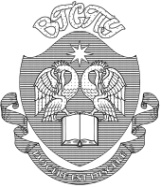 Федеральное государственное бюджетное образовательное учреждение высшего образования
«Волгоградский государственный социально-педагогический университет»УТВЕРЖДЕНОРектор ФГБОУ ВО «ВГСПУ»________________ Коротков А.М.«_____» _______________ 2018 г.Положение о Всероссийском форуме
«Инновационные формы подготовки вожатских кадров для организации детского оздоровительного отдыха»Общие положенияНастоящее Положение определяет цель и задачи, организаторов, категории участников, порядок проведения Всероссийского форума «Инновационные формы подготовки вожатских кадров для организации детского оздоровительного отдыха» (далее – Форум), этапы и критерии оценки конкурсных мероприятий Форума.Форум проводится Окружным координационным центром ЮФО в соответствии с планом работ в рамках проекта «Всероссийская школа вожатых» по созданию воспитывающей среды.Цель ФорумаЦелью Форума является обобщение опыта передовых практик подготовки и сопровождения вожатских кадров, а также обсуждение перспектив совершенствования воспитывающей среды в организациях отдыха детей и их оздоровления в Российской Федерации.Организаторы ФорумаУчредителем Форума является ФГБОУ ВО «Волгоградский государственный социально-педагогический университет».Организацию и проведение осуществляет Организационный комитет Всероссийского форума «Инновационные формы подготовки вожатских кадров для организации детского оздоровительного отдыха» (далее – Оргкомитет).Оргкомитет формируется из числа почетных и видных деятелей науки и образования Российской Федерации, а также сотрудников Окружного координационного центра Южного федерального округа.Оргкомитет:разрабатывает и организует исполнение программы Форума;осуществляет прием заявок на участие в Форуме и формирование списков участников Форума;формирует состав почётных гостей и жюри конкурсов Форума;обеспечивает подготовку и проведение Форума;обеспечивает содержательное соответствие Форума его целям;подводит итоги Форума и организует награждение победителей;оставляет за собой право отстранения участников Форума в случае административных и дисциплинарных нарушений Правил внутреннего распорядка учредителя на мероприятиях Форума или во время его проведения.Контакты для связи с Оргкомитетом: адрес: 400066 г. Волгоград, пр. им. В.И. Ленина, д. 27, ФГБОУ ВО «ВГСПУ»; e-mail – okc@vspu.ru; телефоны +7 8442 602 819, +7 8442 602 309Участники ФорумаУчастниками Форума являются представители администраций органов власти, курирующие организацию отдыха детей и их оздоровления; педагогические работники образовательных организаций и других организаций и учреждений, имеющих отношение к организации отдыха детей и их оздоровления, к подготовке вожатских кадров.Категории участников Форума:Представители Министерства просвещения РФ, Росдетцентра, РосмолодежиНаучно-педагогические работники ВУЗов и  СУЗов,  реализующих подготовку по УГСН 44.00.00 «Образование и педагогические науки» Административные и педагогические работники учреждений и организаций, имеющих лицензии на подготовку вожатских кадров Представители администраций субъектов РФ, курирующих организацию отдыха детей и их оздоровленияУчастниками Форума считаются те, кто своевременно подал Заявку на участие.Заявка принимается в электронном виде (расположена на сайте tutor.vspu.ru в главном меню).Для участия в заочном туре работы принимаются до 5 ноября 2018 года, для участия в очном туре принимается заявка до 12 ноября 2018 года.Количество участников заочного тура и количество предоставляемых ими научно методических материалов не ограничивается; качество научно-методических материалов должно соответствовать требованиям оргкомитета (Приложение 3).Для участия в очном туре окружными координационными центрами проекта «Всероссийская школа вожатых» может формироваться делегация в количестве не более 20 человек – представителей каждой категории участников Форума, а также определяется руководитель делегации.Оргкомитет оставляет за собой право отнести научно-методическую работу к другой номинации конкурса или дискуссионной площадке по согласованию с автором.Участникам Форума по его итогам выдается свидетельство, подтверждающее участие в Форуме.Порядок проведения ФорумаМероприятия и сроки проведения ФорумаТур первый (1 Тур) – заочный, который проводится с 3 сентября по 12 ноября 2018 года и включает:Конкурс научно-методических материалов по подготовке вожатских кадров и педагогическому сопровождению детско-юношеских организацийТур второй (2 Тур) – очный, который проводится с 20 ноября по 22 ноября 2018 года и включает:Пленарные заседанияВыставку практик подготовки и сопровождения вожатских кадровТематические площадки Образовательные площадкиПроектную сессиюСодержание мероприятий Форума формируется на основе Программы (Приложение 1).Для участия в конкурсе, а также для выступления на дискуссионной площадке предполагается своевременное предоставление материалов до 12 ноября 2018 года (Приложения 3)По итогам конкурса и по содержанию работы дискуссионных площадок издается сборник научно-методических материалов; выдача сборника авторам осуществляется после проведения всех мероприятий Форума до конца 2018 года.Оргкомитет оставляет за собой право принятия решения о включении присланных на Форум работ в сборник.Участие в мероприятиях Форума не предполагает платы участков.Участники самостоятельно организуют и оплачивают проезд до мест проведения мероприятий Форума, а также проживание и питание в период его проведения.Заключительные положенияВсе вопросы, не отраженные в настоящем Положении, решаются Оргкомитетом Форума исходя из своей компетенции в рамках сложившейся ситуации и в соответствии с действующим законодательством Российской Федерации.Приложение 1.     Программа Всероссийского форума 
«Инновационные формы подготовки вожатских кадров для организации детского оздоровительного отдыха»Конкурс научно-методических материаловОбеспечение конкурентоспособности вожатских кадровНепрерывность педагогической деятельности вожатогоЭкспертиза готовности и качества деятельности вожатских кадровОсновы совершенствования вожатского мастерстваМоделирование воспитывающей средыНаучно-исследовательская работа в сфере отдыха детей и их оздоровленияПедагогическое сопровождение детско-юношеских объединенийСодержание деятельности детей в учреждениях отдыха и оздоровленияДискуссионные тематические площадкиПодготовка вожатских кадров во взаимодействии с детско-юношескими общественным организациями и объединениямиМоделирование воспитывающей среды ДОЛ в процессе подготовки вожатых на инструктивных сборахОбразовательные площадкиОкружная школа по передовым практикам и проблемам педагогического сопровождения деятельности организаций и структур РДШ, ЮнармииКруглый стол по вопросам моделирования системы взаимодействия вожатого (старшего вожатого) с детскими объединениями:в образовательных организацияхв общественных детско-юношеских организацияхв организациях отдыха детей и их оздоровленияПрограмма Всероссийского форума
«Инновационные формы подготовки вожатских кадров для организации детского оздоровительного отдыха»Приложение 2. Заявка на участиеПриложение 3. Требования  к научно-методическим материаламЯзык публикаций: русский.К публикации принимаются материалы по следующим направлениям: Обеспечение конкурентоспособности вожатских кадровНепрерывность педагогической деятельности вожатогоЭкспертиза готовности и качества деятельности вожатских кадровОсновы совершенствования вожатского мастерстваМоделирование воспитывающей средыНаучно-исследовательская работа в сфере отдыха детей и их оздоровленияПедагогическое сопровождение детско-юношеских объединенийСодержание деятельности детей в учреждениях отдыха и оздоровленияПравила оформления и подачи статей.Материалы принимаются в виде файлов, предоставляемых по электронной почте okc@vspu.ru с пометкой «Материалы форума». Название файла должно содержать фамилию и инициалы автора, идущего первым в списке авторов, в виде: Фамилия_ИО. В случае одновременного предоставления автором нескольких статей к названию файла добавляется порядковый номер: Фамилия_ИО_01.Объем статьи: до 1 авт.л. (40000 знаков, включая пробелы). Статья должна содержать код УДК.Формат файла: doc, docx, rtf, odt.Оформление: шрифт TimesNewRoman, кегль 14, межстрочный интервал одинарный, поля со всех сторон по 2 см, без переносов, абзацный отступ 1,25 см.Рисунки: если статья содержит рисунки, то каждый рисунок следует присылать отдельным файлом в формате, обеспечивающем разрешение изображения не ниже 300 dpi. Рисунки должны иметь однозначные подписи и обозначения, все линии и точки должны быть четко выражены и при уменьшении не сливаться. В тексте статьи отмечаются места рисунков с указанием имени соответствующего файла (напр.:«pict1.jpg»). При этом расположение данных объектов должно быть после ссылок на них. Шрифт надписей внутри рисунков, графиков, фотографий и других графических материалов: TimesNewRomanCyr, размер 12, межстрочный интервал 1,0 (одинарный). Схемы (желательно) выполнять в редакторе CorelDraw.Формулы: выполняются в редакторе MS Equation или MathType и вставляются непосредственно в текст статьи.Диаграммы: выполняются в формате Excel или OpenCalc и вставляются непосредственно в текст статьи. Не следует предоставлять диаграммы в виде рисунков!Ссылки на источники: Список оформляется в алфавитном порядке по ГОСТ Р 7.05-2008. Ссылки на литературу оформляются в квадратных скобках, помещаются после упоминания в тексте соответствующего произведения и содержат номер указанного произведения в списке, при цитировании – страницы. В список должны войти научные источники, отражающие современное состояние исследований по проблеме. Рекомендуемый объем списка литературы — от двух до десяти источников.Аннотация и ключевые слова: Статья должна сопровождаться авторской аннотацией (не более 350 символов) и 5-7 ключевыми словами, характеризующими содержание статьи и позволяющими семантически связать статью с другими публикациями. Перевод названия статьи, аннотации и ключевых слов на английский язык осуществляется сотрудниками редакции, но при желании автор может прислать собственный перевод.Сведения об авторе берутся из заявки на участие в Форуме и используются редакцией исключительно для связи с автором и не подлежат публикации. Для статей, написанных в соавторстве, сведения предоставляются на каждого автора (оформляется отдельной заявкой).ВремяМероприятие1 тур – заочный (03.09.2018 – 12.11.2018)Конкурс научно-методических материалов по подготовке вожатских кадров и педагогическому сопровождению детско-юношеских организаций2 тур – очный (20.11.2018 – 22.10.2018)20 ноября 2018 г.20 ноября 2018 г.8:00-12:00Заезд участников14:00Обед15:00Мамаев курган:  шествие и митинг участников16:30Регистрация участников17:00Торжественное открытие Форума19:00Ужин21 ноября 2018 г.21 ноября 2018 г.08:00Завтрак09.00Выставка передовых практик «Подготовка и сопровождение вожатских кадров»10:00Дискуссионные тематические площадки14:00Обед15:00Дискуссионные тематические площадки17:00Проектная сессия руководителей делегаций по выработке итогового документа – Резолюции участников Форума19:00Ужин22 ноября 2018 г.08:00Завтрак09:00Окружная школа по передовым практикам и проблемам педагогического сопровождения деятельности организаций и структур РДШ, Юнармии в ЮФО12:00Закрытие Форума, Награждение победителей конкурса 14:00Обед15:00 Отъезд участниковФамилияИмяОтчество (при наличие)Ученое звание, ученая степень (при наличии)Место работы и должностьОбласть научных интересовКонтакты: почтовый адрес, телефон домашний, рабочий (с указанием кода города), сотовый, e-mailНазвание научно-методической работыНоминация конкурса Название дискуссионной площадкиФорма участия: заочная, очная (при участии в очном туре возможно выступление)Необходимость оборудования Необходимость приглашения от оргкомитета